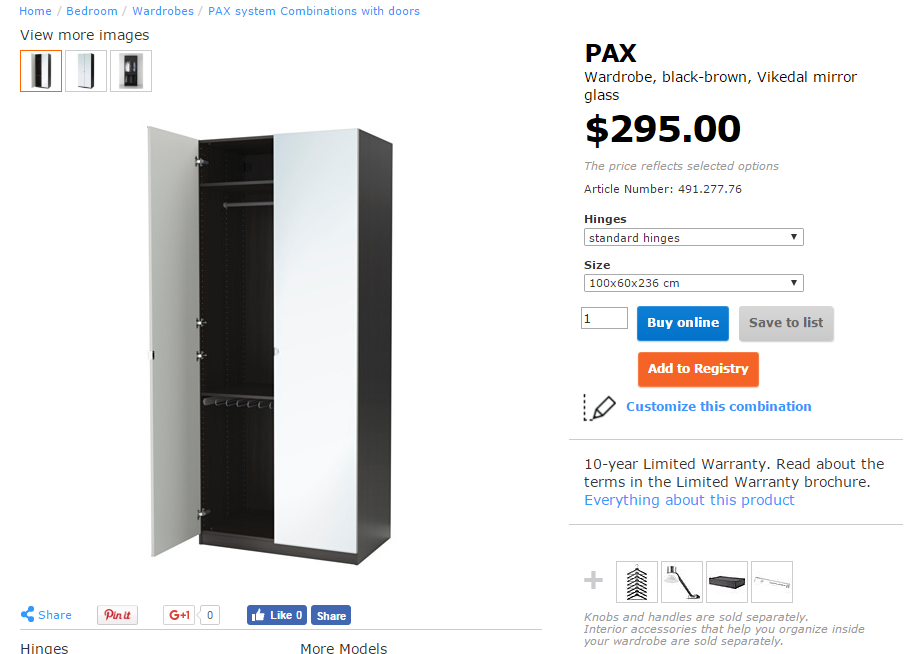 x 1EA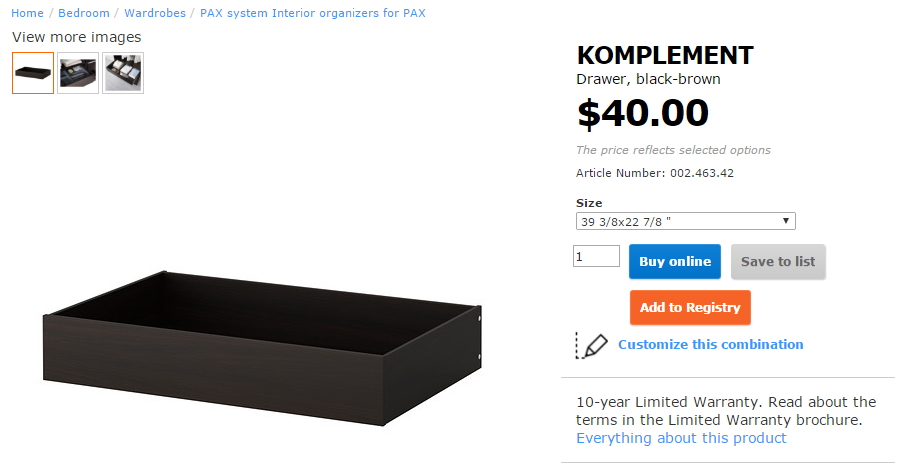 x 2EA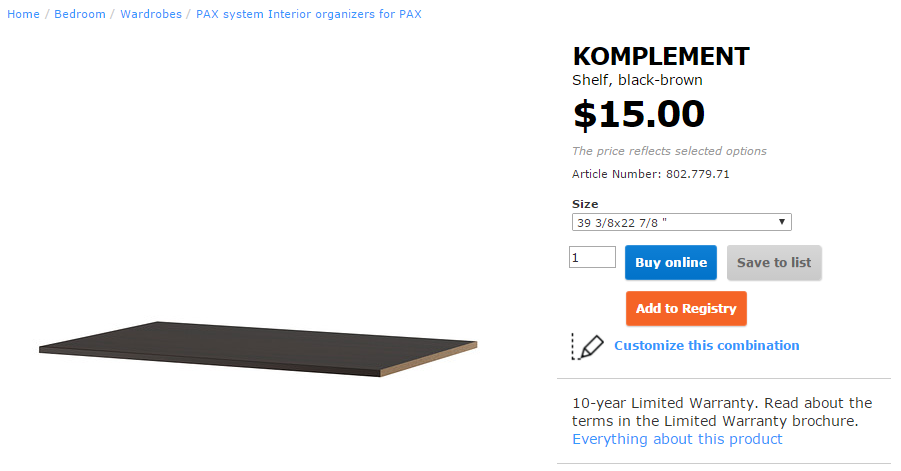 x 2EA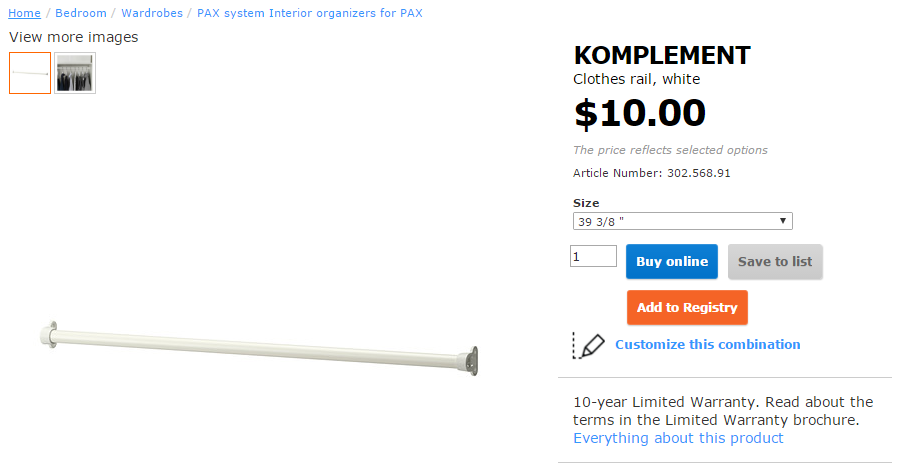 x 1EA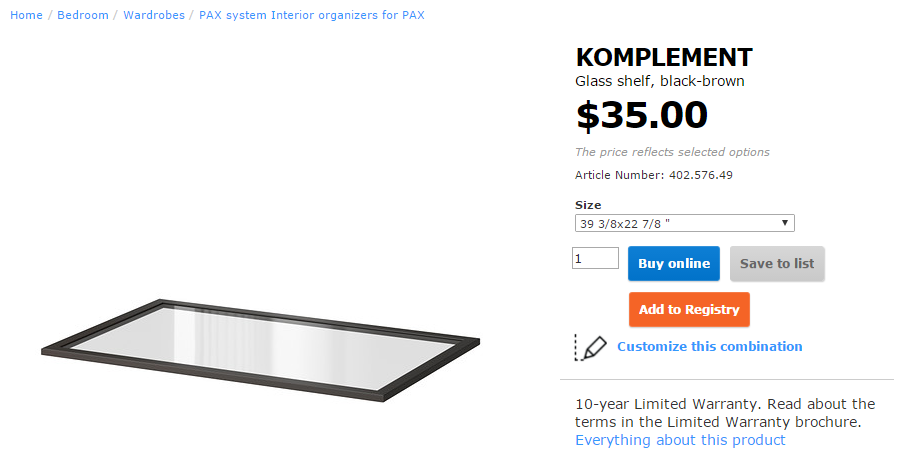 Looks a bit different. All transparent glass.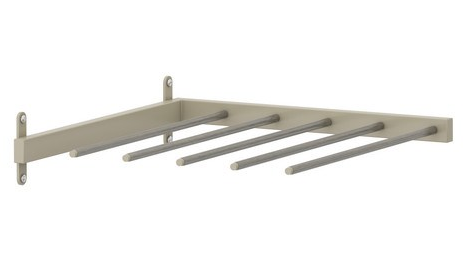 Side-attached hanger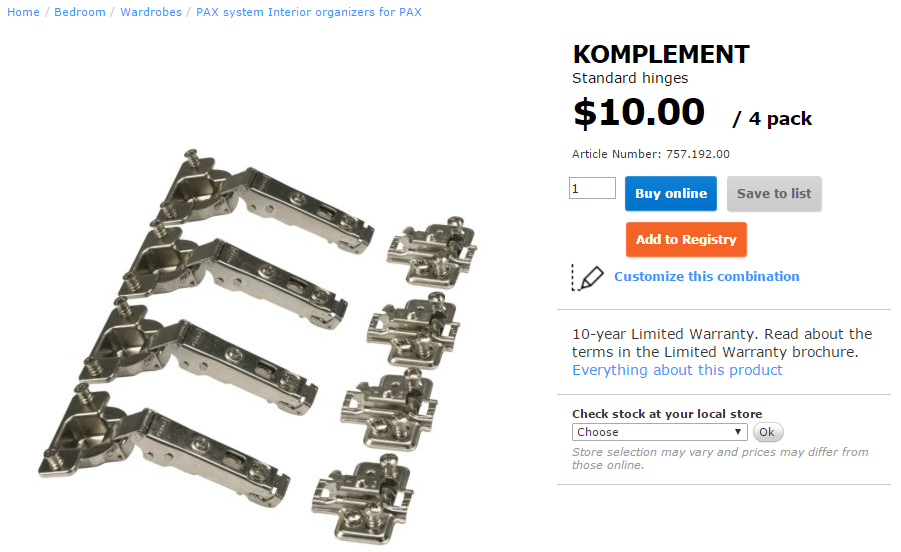 x 2EA